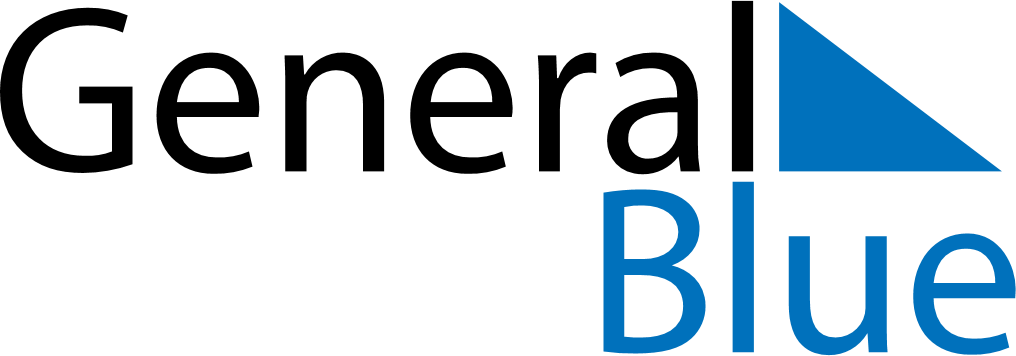 February 2023February 2023February 2023February 2023February 2023February 2023JamaicaJamaicaJamaicaJamaicaJamaicaJamaicaMondayTuesdayWednesdayThursdayFridaySaturdaySunday1234567891011121314151617181920212223242526Ash Wednesday2728NOTES